TEHNISKĀ SPECIFIKĀCIJA/ TECHNICAL SPECIFICATION Nr. TS 0101.007 v1Kāša uzgalis VS tapizolatoram, d=25 mm/ Hook nozzle for MV pin insulator, d = 25 mmAttēlam informatīvs raksturs / Picture is informative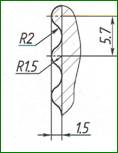 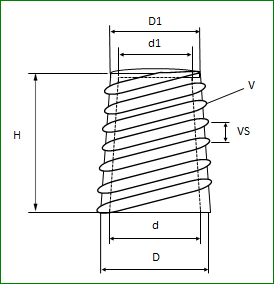 Nr./ NoApraksts/ DescriptionMinimālā tehniskā prasība/ Minimum technical requirementPiedāvātās preces konkrētais tehniskais apraksts/ Specific technical description of the offered productAvots/ SourcePiezīmes/ RemarksVispārīgā informācija / General informationRažotājs (nosaukums, atrašanās vieta)/ Manufacturer (name and location)Norādīt informāciju/ Specify0101.007 Kāša uzgalis tapizolatoram, d=25 mm/ Hook nozzle for pin insulator, d = 25mm Tipa apzīmējums/ Type reference Standarts/ StandardsAtbilstība standartam   ISO  9001. Kvalitātes pārvaldības sistēmas prasības. (izejmateriāla ražotājam)/ Conformity to ISO 9001. Quality management system requirements (producer of raw materials)Atbilst/ ConfirmDokumentācija / DocumentationOriģināla lietošanas instrukcija sekojošās valodās/ The Applicant provides user manual in following languagesLV vai/or ENPie materiāla piegādes, sekojošā valodā/ When delivering material, in following languageLVIr iesniegts preces attēls, kurš atbilst sekojošām prasībām:/An image of the product that meets the following requirements has been submitted:".jpg" vai “.jpeg” formātā;/ ".jpg" or ".jpeg" formatizšķiršanas spēja ne mazāka par 2Mpix;/ resolution of at least 2Mpix;ir iespēja redzēt  visu preci un izlasīt visus uzrakstus, marķējumus uz tā;/ the complete product can be seen and all the inscriptions markings on it can be read;attēls nav papildināts ar reklāmu/ the image does not contain any advertisementJā/YesVides nosacījumi/ Environmental conditionsDarba vides temperatūras diapazons/ Operating ambient temperature range,  ºC	-40°…+40°Pieļaujamā zemākā montāžas temperatūra/ Admissible lowest installation temperature-20 °CTehniskā informācija / Technical informationMateriāls plastmasa/ Material plasticJā/ Yesd – lielais iekšējais diametrs, mm/ large inner diameter, mm25d1 – mazais iekšējais diametrs, mm/ smoler inner diameter, mm20D – lielais ārējais diametrs, mm/ larger outer diameter, mm30D1 – mazais ārējais diametrs, mm/ smoler outer diameter, mm25H – uzgaļa garums, mm/ length of nozzle, mm57V – vītņu skaits, gb./ thread count, pcs11VS – vītnes solis, mm/ thread step, mm5.7d / mm25d1 / mm20D / mm30D1 / mm25H / mm57V / gb11VS / mm5.7